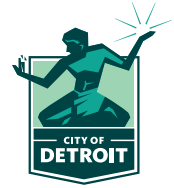 MICHAEL DUGGAN, MAYORCUMMINGS DIESEL ENGINESREPAIR SERVICE, LABOR AND/ OR PARTSFORGENERAL SERVICES DEPARTMENTFLEET MANAGEMENT DIVISION 							JANURARY 2023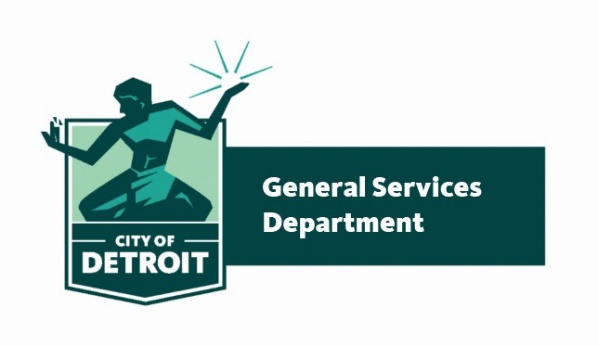 INTRODUCTIONThe General Service Department – Fleet Management Division is seeking a bid from a qualified vendor to provide repair services, labor, and/or parts for the City of Detroit vehicles utilizing Cummins diesel engine and components. MINIMUM QUALIFICATIONSQualifying vendor must  Must have a minimum of five (5) years performing repairs on Cummins diesel engines.Experience references – provide 5 references of previous experience. Past performance and experience may be factors in making the award.COMPANY		ADDDRESS			PHONE NO.		CONTACT  1. __________________________________________________________________________2. __________________________________________________________________________3. __________________________________________________________________________4. __________________________________________________________________________5. __________________________________________________________________________DESCRIPTION OF SERVICESThe Vendor shall Provide repair services, labor, and /or parts for City of Detroit vehicles including City of Detroit Fire and EMS utilizing Cummins diesel engine and components; including but not limited to Cummins engine model types: IBS, ISC, ISL, and ISM.Supply on request OEM parts for City of Detroit vehiclesVendor shall utilize manufacturer's warranty, emission control or other warranties before billing to the City of Detroit for repairs.Vendor shall also provide authorized repairs to components under license.BIDSThe General Services Department, Fleet Management Division with the concurrence of the Office of Contracting and Procurement reserves the right to reject any and all bids made under this specification.AWARDA single contract will be awarded as a result of this specification. Vendors shall quote on all items, leave no blanks and instead state “No Charge” where applicable.  Blank spaces are considered to be no offer.  The City of Detroit reserves the right to delete any item(s) from the award.  Contract will be for three (3) years. TECHNICAL INFORMATIONThe successful vendor shall be located within a 25-mile radius of the City of Detroit. Past performance shall be a consideration for awarding contract. The successful vendor shall have a minimum of (2) certified Diesel engine mechanics and provide proof in writing with bid package.The vendor shall also be a reputable firm regularly engaged in the repair and servicing of Cummins Diesel equipment. The vendor shall be an authorized licensed agent and shall be authorized to perform warranty work on Cummins Diesel vehicles and equipment.TRANSPORTATION/ TOWING ROAD SERVICERoad Service Repair 			 per hour/straight time 	Towing/Hauling Service maximum 3 hour charge 		__ per hour/straight timeREPAIR SCHEDULEAll repairs are required to be completed within (5) five to (7) seven business days after the Vendor have received the O.K. to perform repairs, based on the quote the vendor has submitted to the General Services Department, Fleet Management Division (    )	We can meet the above repair schedule(    )	We cannot meet the above repair schedule, but offer the following:			__________________________________________________________________The City of Detroit reserves the right to reject low bids offering an unsatisfactory repair schedule.LABOR RATES Labor rates for repairs must indicate rate for installation at vendor’s location **********************************************************LABOR RATES ARE FIRM FOR CONTRACT PERIOD**********************************************************WARRANTY PERIODVendor must warranty repair work for a period of 12 months or 12, 000 miles whichever occurs first upon completion of repairs and delivery of equipment to Fleet Management Division.  When the delivery date is later than the completion date warranty shall start with the delivery date.  Warranty repairs must cover parts, labor and towing of the vehicle.REPAIR PARTSParts shall be of the best quality, genuine, new, OEM. grade materials. All generic parts must meet or exceed OEM. specifications. Price list for remanufactured parts must show OEM. interchange numbers and description. Vendor must have parts in stock and provide dollar amount of inventory with bid. Also, each vendor must be a licensed authorized dealer for services bid upon. The vendor must be authorized to perform warranty repairs on the unit and shall be required to own and operate a facility to perform warranty repairs.Parts, Certified Genuine or approved equal, warrantable at _____________% discount from dealer parts and accessories or ____________ (Price). Schedule No. __________, dealer price column or _____________ column dated ___________, and supplements dated ______________.ADDITIONAL EXPENSES not covered in the above paragraph will be invoiced and verified as follows: Our price from suppliers plus _____________%****However, these expenses must be approved prior to work being perform****QUALITY OF MATERIALSThe vendor shall assume full responsibility for all materials and accessories specified herein. All materials furnished under this specification shall be of the best commercial quality both as to stock and finish and shall be in full accordance with the most modern engineering and manufacturing processes.All materials of whatever kind or character, covered by this specification, shall be subject to the inspection, test, and approval of the General Services Department. Failure of any of the material/parts, will be cause for rejection of the material/parts furnished under this specification, and its return from the point of delivery; the vendor paying transportation charges both ways. Materials/parts which fail within two (2) years after acceptance, by reason of inherent defects, shall be made good, immediately upon demand to and at the expense of the vendor.INVENTORYAvailability of parts etc. may be a factor in the award. Consideration will be given to the amount of inventory carried. Past performance may be a factor in the award.We carry a minimum parts inventory of $___________________.Stock will be available at ______________________________________ (location).SHIPMENTThe vendor will be expected to make reasonably prompt, within 3-5 working days deliveries consistent with quantities ordered. Should an emergency arise for items, which are not available, the City of Detroit reserves the right to secure sufficient quantities from others to meet its immediate needs without prejudice of the proposed contract. If, however, in the sole opinion of the Office of Contacting and Procurement the vendor fails to render reasonably prompt delivery service, the City of Detroit may terminate the contract forthwith and no damages will accrue. The City of Detroit reserves the right to reject low bids offering unsatisfactory shipment terms.FACILITYThe General Services Department reserves the right to inspect all repair facilities and must be in operation prior to contract being awarded. The City of Detroit reserves the right to reject bids based upon information gathered during the inspection. Size of facility and adequacy of personnel and equipment will be considered in determining award.ESTIMATES  Vendor must submit a detailed estimate of total repair cost on each job to the Fleet Management Division for evaluation before it is released for repair.  Vendor will be held to estimate unless additional work is discovered and authorized by the using Department.  Vendor’s final invoice must itemize number of hours of labor required on each job and shall clearly detail parts and material furnished indicating part number, make and price.INVOICING All invoices submitted against the contract must include part or item numbers and item description, list price, and applicable discount. Item not properly invoiced will not be paid.  It is the vendor’s responsibility to ensure delivery of invoice(s) to the proper City Department.  Invoices must meet the following conditions for payment: Price on invoice must correspond to the pricing listed on purchase order and/or contract Vendor must submit price lists in accordance with bid requirements Original invoice must be submitted to the appropriate City of Detroit Department Copy of invoice must be submitted to the department personnel identified on the purchase order as being responsible for processing payment.  If a department contact person is not listed on the purchase order the vendor shall request in writing, from the Office of Contract and Procurement the name and phone number of the contact person responsible for processing paymentPRICING/ BID SHEET ITEMS FOR EVALUATION – provide a list of parts, supplies or components the vendors need  to supply for this contract – this will allow for a comparison of prices For bids based on a discount from Published Price List, quantities listed on the attached sheets entitled “ITEMS FOR EVALUATION” will be used for determining award of contract only and are not guaranteed.  These items are not to be considered as the only items to be purchased. Evaluation will be made in the Office of Contracts and Procurement  by multiplying the quantity indicated in this bid form for each item by the Catalog Price less Discount. Enter gross price in items for evaluation. City of Detroit will compute net price.  DO NOT QUOTE PRICES FOR ITEMS NOT LISTED OR REQUESTED IN BID.WORK SCHEDULEHOURLY RATES IN DOLLARS ($)M-F  7 AM- 4 PMM-F  4 PM - 10 PMM-F  10 PM - 7 AMSAT  7 AM - 6 PMSAT   AFTER 6 PMSUNDAY/ HOLIDAYSPart No.DescriptionQuantity/UOMPrice before Adjustment5273379Thermostat20/each4955643Upper Engine Gasket Set30/set3929011Lube Oil Cover Gasket15/each4942132DCylinder Head20/each3959798Valve Cover Gasket40/each5347975RXCylinder Head20/each3937142Injector Seal10/each4934545Wiring Harness30/each5295605RXParticulate Filter Module15/each4353302RXInlet Catalyst Module30/each4309413NXEGR Valve Kit10/each5295473Nitrogen Oxide Sensor15/each4384138DFN Pressure Sensor20/each